MODULIS „KLASIKINIO IR SEGMENTINIO MASAŽO ATLIKIMAS“Užduotis. KAS YRA MASAŽAS............................................................................................................................................................................................................................................................................................................................................................................................................................................................................................................Užduotis. KAIP MASAŽAS SKIRSTOMAS PAGAL APIMTĮ............................................................................................................................................................................................................................................................................................................................................................................................................................................................................................................Užduotis. PAGAL KĄ MASAŽAS SKIRSTOMAS Į GYDOMĄJĮ, SPORTINĮ, HIGIENINĮ, KOSMETINĮ............................................................................................................................................................................................................................................................................................................................................................................................................................................................................................................Užduotis. APIBŪDINKITE, KAM TAIKOMASUžduotis. SUGRUPUOKITE MASAŽUSUžduotis. ĮVARDINKITE KOKS YRA BENDRAS MASAŽO POVEIKIS ŽMOGAUS ORGANIZMUI .....................................................................................................................................................................Užduotis. APIBŪDINKITE MASAŽO POVEIKĮUžduotis. YRA IŠSKIRIAMI TRYS ERGONOMIKOS LYGMENYS. KURIS IŠ LYGMENŲ LABIAUSIAI TAIKOMAS MASAŽUOTOJO DARBE: .....................................................................Užduotis. ĮVARDINKITE IR APRAŠYKITE KOKIA SISTEMA PAVAIZDUOTA PAVEIKSLE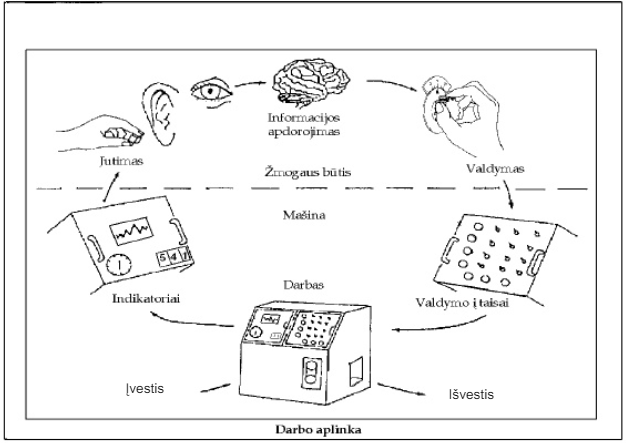 (Kaminskas, 2005)Užduotis. APRAŠYKITE MASAŽO KABINETO INVENTORIŲ.Užduotis. IŠVARDINKITE REIKALAVIMUS MASAŽUOTOJUI............................................................................................................................................................................................................................................................................................................................................................................................................................................................................................................Užduotis. IŠVARDINKITE KLASIKINIO MASAŽO BŪDUS............................................................................................................................................................................................................................................................................................................................................................................................................................................................................................................Užduotis. PAAIŠKINKITE, KURIUO KLASIKINIO MASAŽO BŪDU PRADEDAMAS MASAŽAS IR KODĖL............................................................................................................................................................................................................................................................................................................................................................................................................................................................................................................Užduotis. SUGRUPUOKITE PAGRINDINIUS MASAŽO BŪDUSUžduotis. SUGRUPUOKITE PAGALBINIUS MASAŽO BŪDUSUžduotis. KOKS YRA FIZIOLOGINIS GLOSTYMO POVEIKIS.................................................................................................................................................................................................................................................................................................................................................................................................................................................................................................................................................................................................................................................................................Užduotis. PABAIKITE SAKINĮJei glostymas yra atliekamas norint pagreitinti limfos tekėjimą, reikia glostyti.......................................................................................................................................................................................................................................................................................................................................Užduotis. KAS YRA TRYNIMAS.......................................................................................................................................................................................................................................................................................................................................Užduotis. PABAIKITE SAKINĮTrynimas turi paruošti audinius ..............................................................................................................Užduotis. KAS ČIA APRAŠYTA: SUIMTI IR FIKSUOTI RAUMENĮ – JĮ ATKELTI – SUSPAUSTI, NUGRĘŽTI – SUSTUMTI, IŠTEMPTI...................................................................................................................................................................Užduotis. PABAIKITE SAKINĮMaigyti galima iš apačios į viršų ir .........................................................................................................Užduotis. KAS YRA VIBRACIJA.......................................................................................................................................................................................................................................................................................................................................Užduotis. PABAIKITE SAKINĮVibracija veikia giliai, ir įvairiapusiškai įvairius audinius, ypatingai......... audinįUžduotis. KAIP YRA SKIRSTOMI MASAŽO METU ATLIEKAMI JUDESIAIUžduotis. UŽPILDYKITE LENTELĘ PAŽYMĖDAMI + ŽENKLU, KURIUOSE SĄNARIUOSE KOKIE JUDESIAI TAIKOMIUžduotis. PAŽYMĖKITE KADA NEGALIMA ATLIKTI MASAŽO:Esant plokščiapėdysteiEsant kontraktūromsEsant dideliam psichiniui nuovargiuiEsant pilvo skausmamsEsant Parkinsono ligaiEsant dideliam fiziniam nuovargiuiEsant proriazeiEsant cukriniam diabetuiEsant edemaiEsant vaikų cerebriniam paralyžiuiUžduotis. PABAIKITE SAKINĮ – VIDINIAI MŪSŲ ORGANIZMO RYŠIAI EGZISTUOJA DĖKA TOKIŲ REFLEKSŲ KAIP....................................................................................................................................................................Užduotis. UŽPILDYKITE LENTELĘUžduotis. SUDĖLIOKITE Į LENTELĘ ŠIUOS SEGMENTINIO MASAŽO BŪDUS: ĮGRĘŽIMAS, PJOVIMAS, SPAUDIMAS, GNYBISUžduotis. KOKIĄ ZONĄ MASAŽUOJANT GALI ATSIRASTI NEMALONŪS POJŪČIAI ŠLAPIMO PŪSLĖS IR ŠIRDIES SRITYJE......................................................................................................................................................................................................................................................................................................................................Užduotis. PABAIKITE SAKINĮ: Galvos masažas skirstomas į.................................................................................................................................................................Užduotis. APRAŠYKITE KAS PAVAIZDUOTA PAVEIKSLE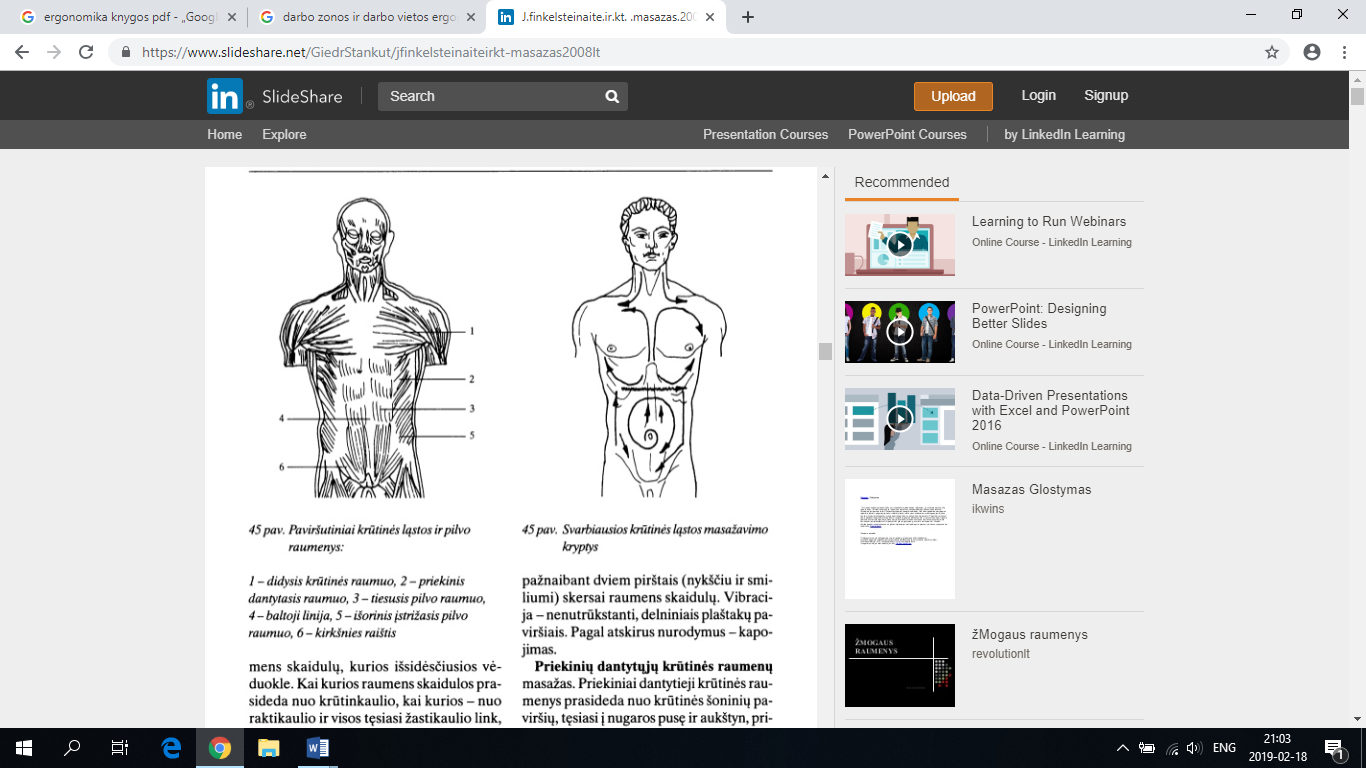 (Finkelšteinaitė, 2008)Užduotis. KAIP SKIRSTOMAS KRŪTINĖS LĄSTOS MASAŽAS.......................................................................................................................................................................................................................................................................................................................................Užduotis. APRAŠYKITE KOKIA TURI BŪTI MASAŽUOJAMOJO PADĖTIS, KAI MASAŽUOJAMAS PILVAS.......................................................................................................................................................................................................................................................................................................................................Užduotis. KOKIUS VIDAUS ORGANUS MASAŽUOJANT IŠ PRADŽIŲ MASAŽUOJAMASIS GULI ANT NUGAROS, O PO TO ANT PILVO.......................................................................................................................................................................................................................................................................................................................................Užduotis. ATLIEKANT NUGAROS MASAŽĄ ATSARGIAU MASAŽUOJAMOS SRITYS YRA.......................................................................................................................................................................................................................................................................................................................................Užduotis. ĮVARDINKITE KUO SKIRIASI RANKOS IR VIRŠUTINĖS GALŪNĖS MASAŽAS.......................................................................................................................................................................................................................................................................................................................................Užduotis. ĮVARDINKITE KUO SKIRIASI APATINĖS GALŪNĖS IR KOJOS MASAŽAS.......................................................................................................................................................................................................................................................................................................................................Užduotis. APRAŠYKITE KOKIA SEKA ATLIEKAMAS BENDRASIS MASAŽAS...........................................................................................................................................................................................................................................................................................................................................................................................................................................................................................................................................................................................................................................................................................................................................................................................................................................................................................................................................................................................................................Gydomasis masažasHigieninis masažasSportinis masažasKosmetinis masažasManualinisKlasikinisŠvediškasPedialinisSuomiškasAparatinisRefleksinisNekontaktinisTaškinisKombinuotasPAGAL ATLIKIMO PRIEMONESManualinisKlasikinisŠvediškasPedialinisSuomiškasAparatinisRefleksinisNekontaktinisTaškinisKombinuotasPAGAL SISTEMAS IR JŲ GRUPESNervų sistemaiOdaiRaumenims, raiščiams, sausgyslėmsKraujo ir limfos sistemomsMedžiagų apykaitai ir vidaus organamsInventoriusAprašymasMasažo stalasMasažo kėdėStaliukas rankoms masažuotiVoleliai, pusvoleliaiSpintelė priemonėms susidėtiKriauklė su karštu ir šaltu vandeniu, muilasDezinfekcinės priemonėsMedicininė vaistinėlėGlostymasNenutrūkstantis išilginisNutrūkstantisNenutrūkstantisApimantis nenutrūkstantisIšilginisSkersinisPlokščias paviršinisGilusisŽiedinisStabilusLabilusTaškinisSpiralinisMaigymasTrynimasNenutrūkstantis išilginisNutrūkstantisNenutrūkstantisApimantis nenutrūkstantisIšilginisSkersinisPlokščias paviršinisGilusisŽiedinisStabilusLabilusTaškinisSpiralinisVibracijaGlostymasPlokščias žiedinisPusiau žiedinisŽiedinis apimantisLyginimasSustūmimasPastūmimasIštempimasPjovimasKapojimasKryžminisGrėblinisKrumpliaisŽnyplinisPažnaibymasVolavimasVoliojimasPlekšnojimasŠtrichavimasPunktavimasPastumdymasSuspaudimasPaspaudimasPurtymasUžvertimasSukratymasPakratymasPadaužymasMaigymasTrynimasPlokščias žiedinisPusiau žiedinisŽiedinis apimantisLyginimasSustūmimasPastūmimasIštempimasPjovimasKapojimasKryžminisGrėblinisKrumpliaisŽnyplinisPažnaibymasVolavimasVoliojimasPlekšnojimasŠtrichavimasPunktavimasPastumdymasSuspaudimasPaspaudimasPurtymasUžvertimasSukratymasPakratymasPadaužymasVibracijaSąnarysLenkimas - tiesimasAtitraukimas - pritraukimasAtgręžimas - nugręžimasRiešo sąnarysAlkūnės sąnarysPeties sąnarysČiurnos sąnarysKelio sąnarysKlubo sąnarysOrganasNugaros smegenų segmentasPlaučiai ir bronchaiSkrandisŽarnynasKepenys, tulžies pūslėKasaBlužnisŠirdisSpecialieji trynimo būdaiSpecialieji maigymo būdai